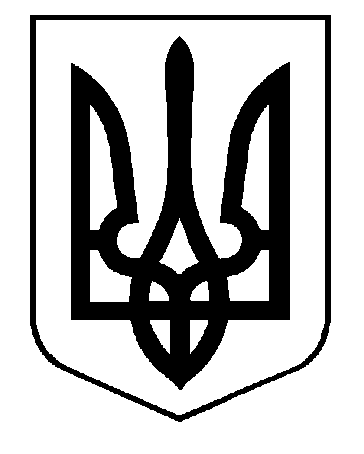 Печенізька районна державна адміністраціяВідділ освіти Рішенняколегії відділу освітивід 28 березня  2017 рокуПро підсумки  роботи з охорони праці та безпеки життєдіяльностів навчальних закладах у 2016 році Заслухавши доповідь інженера з охорони праці відділу освіти Куцепалової О.К. «Про підсумки роботи з охорони праці та безпеки життєдіяльності в навчальних закладах у  2016 році», колегія відділу освіти визначає наступне. Питання безпеки життєдіяльності, створення належних санітарно-гігієнічних умов та профілактика травматизму  є одним із найважливіших напрямків  у роботі відділу освіти Печенізької районної державної адміністрації, навчальних закладів району.Відповідно до ст. 51 Закону України «Про освіту», ст. 23 (I) Закону України «Про загальну середню освіту», Закону України «Про охорону праці»  та інших  нормативно-правових актів навчальні заклади району забезпечують безпечні та нешкідливі умови навчання, фізичного розвитку та зміцнення здоров’я, режиму роботи, формування гігієнічних навичок і засад здорового способу життя, збереження та зміцнення фізичного та психічного здоров’я учнів і вихованців.У відділі освіти та  навчальних закладах району дана робота у 2016 році проводилась за наступними напрямками:створення безпечних умов праці та навчання;документальне оформлення роботи з охорони праці, безпеки життєдіяльності;систематичне навчання учнів та працівників навчального закладу безпеці праці та життєдіяльності;профілактика нещасних випадків;робота з учнями в позаурочний час (виховна робота);організація спільної роботи з представниками районних управлінь: охорони здоров’я, у справах сім’ї  та молоді, соціального захисту населення, з питань надзвичайних ситуацій та іншими;інформаційно-агітаційна діяльність та просвітницька робота;робота з батьківською громадськістю;контроль за дотриманням вимог чинного законодавства з питань охорони праці, безпеки життєдіяльності.Відділом освіти та адміністраціями навчальних закладів ведеться робота щодо поліпшення умов праці та навчання. Проводяться поточні ремонти навчальних кабінетів і класних кімнат, групових та спальних приміщень, харчоблоків, їдалень, спортивних  і музичних залів, медичних кабінетів, місць загального користування.У закладах освіти проводиться контроль за умовами навчально-виховного процесу з охорони праці, безпеки життєдіяльності: здійснюється перевірка інженерно-технічних комунікацій, устаткування, електромережі та електрообладнання. Відділом освіти протягом року  здійснювався нагляд за додержанням вимог нормативно - правових актів у сфері охорони праці, профілактики травматизму, контроль за виконанням пожежної безпеки, безпеки дорожнього руху, безпеки на водних об’єктах, запобігання дитячому травматизму.  У навчальних закладах протягом року проводились відповідні заходи щодо запобігання дитячого травматизму, застосовувались різні форми  роботи, серед яких: оформлення куточків, бесіди, лекції,  конкурси стіннівок та плакатів.У позаурочний час з метою формування навичок безпечної поведінки та пропаганди здорового способу життя для учнів (вихованців) організовувались вікторини, конкурси, екскурсії, зустрічі з інспекторами Печенізького РС ГУДСУ НС в Харківській області, лікарями тощо.У березні 2016 року проведено I етап Всеукраїнського фестивалю дружин юних пожежників на базі Печенізької ЗОШ I-III ст. ім.Г.Семирадського, у якому взяли участь 4 команди. Двічі на рік проведено Тижні знань з основ безпеки життєдіяльності. З метою вивчення правил дорожнього руху серед дітей та виховання у них навичок дисциплінованої поведінки на вулицях і дорогах, активізації діяльності загонів юних інспекторів руху щодо запобігання порушенням правил дорожнього руху школярами   10 березня 2016 року було проведено зліт  загонів ЮІР навчальних закладів району. Команда – переможець районного етапу посіла друге місце в кущовому етапі зльоту. На виконання ст. 20 Закону України «Про дорожній рух», спільного плану заходів відділу освіти,  з метою активізації роботи з попередження дитячого дорожньо-транспортного травматизму, привернення уваги громадськості до проблем гарантування безпеки руху неповнолітніх з 14 листопада по 18 листопада 2016 року проводився рейд «Увага! Діти - на дорозі».Проведено конкурси дитячих творчих робіт на теми: «Охорона праці очима дітей», «Оберігаємо життя».У закладах освіти проводилась робота з батьками: у загальноосвітніх навчальних закладах - батьківські збори з тематики запобігання побутового  травматизму серед дітей. У дошкільних навчальних закладах  -   консультації для батьків «Токсичні та отруйні речовини», бесіди на тему «Коли вогонь- друг стає ворогом», «Сам удома». На інформаційних стендах для батьків розміщено пам'ятки щодо попередження дитячого травматизму серед учнів та вихованців.Основними причинами нещасних випадків з дітьми у побуті залишаються: власна необережність та необачність потерпілих, стан їх здоров’я, низька нервово психологічна стійкість дітей, безвідповідальне й неуважне ставлення батьків та дорослих до особистої безпеки і безпеки дітей.Протягом  2016 року сталось  9 випадків у побуті: ДНЗ – 1 дитина, ЗНЗ – 8 дітей.  Також стався 1 нещасний випадок під час навчально-виховного процесу. Травм серед працівників на виробництві не було.Ураховуючи вищевикладене, колегія ухвалює:1.Інформацію щодо  стану роботи з охорони праці та безпеку життєдіяльності в  навчальних закладах у 2016 році прийняти до відома.2.Керівникам навчальних закладів:2.1.Здійснити  аналіз стану охорони праці в  закладах.До 01.05.20172.2.Забезпечувати  координацію  роботи щодо дотримання встановлених законодавством вимог у сфері охорони праці.Постійно 2.3.Забезпечувати безпечні та нешкідливі умови праці для працівників закладу та безпеку життєдіяльності під час навчально - виховного процесу  для дітей.Постійно 2.4.Дотримуватись нормативних вимог щодо  охорони праці та  безпеки життєдіяльності.ПостійноГолова колегії , начальник відділу                                                                    Н.В.Прохорчук                   